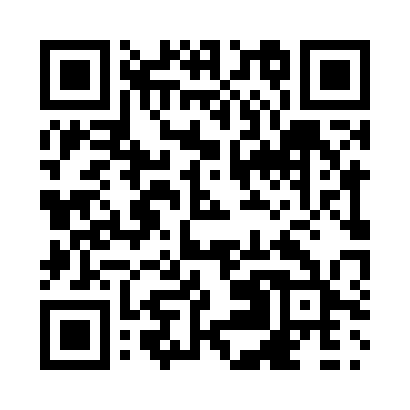 Prayer times for Cape Smokey, Nova Scotia, CanadaMon 1 Apr 2024 - Tue 30 Apr 2024High Latitude Method: Angle Based RulePrayer Calculation Method: Islamic Society of North AmericaAsar Calculation Method: HanafiPrayer times provided by https://www.salahtimes.comDateDayFajrSunriseDhuhrAsrMaghribIsha1Mon5:146:401:055:347:318:582Tue5:126:381:055:357:338:593Wed5:106:361:055:367:349:014Thu5:076:341:045:377:359:025Fri5:056:321:045:387:379:046Sat5:036:301:045:397:389:067Sun5:016:281:045:407:399:078Mon4:586:271:035:417:419:099Tue4:566:251:035:427:429:1110Wed4:546:231:035:437:449:1311Thu4:526:211:025:447:459:1412Fri4:506:191:025:457:469:1613Sat4:476:171:025:457:489:1814Sun4:456:151:025:467:499:1915Mon4:436:131:015:477:509:2116Tue4:416:121:015:487:529:2317Wed4:386:101:015:497:539:2518Thu4:366:081:015:507:549:2719Fri4:346:061:015:517:569:2820Sat4:326:041:005:527:579:3021Sun4:296:031:005:527:589:3222Mon4:276:011:005:538:009:3423Tue4:255:591:005:548:019:3624Wed4:235:581:005:558:029:3825Thu4:215:5612:595:568:049:3926Fri4:185:5412:595:578:059:4127Sat4:165:5312:595:578:069:4328Sun4:145:5112:595:588:089:4529Mon4:125:4912:595:598:099:4730Tue4:105:4812:596:008:109:49